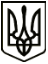 МЕНСЬКА МІСЬКА РАДА РОЗПОРЯДЖЕННЯ 01 лютого 2022 року	м.Мена	№ 24Про скликання 17 позачергової сесії Менської міської ради 8 скликання 	Враховуючи службову записку начальника відділу соціального захисту населення, сім'ї, молоді та охорони здоров'я М.В.Москальчук від 28.01.2022 (вх. №04-29/733 від 01.02.2022) щодо необхідності скликання позачергової сесії Менської міської ради для розгляду термінових питання, службову записку начальника Відділу освіти Менської міської ради І.Ф.Лук'яненко (вих. №01-01/98 від 01.02.2022) щодо розгляду під час позачергового засідання 17 сесії Менської міської ради термінових питань та службову записку начальника Фінансового управління Менської міської ради А.П.Нерослик від 01.02.2022 (вх. № 04-29/770 від 01.02.2022) щодо розгляду під час позачергового засідання 17 сесії Менської міської ради термінових питань, керуючись ст. ст. 19, 20 Регламенту роботи Менської міської ради 8 скликання, п.п. 5, 6 ст. 46 та ст.59 Закону України Про місцеве самоврядування в Україні», постанови Кабінету Міністрів України від 11 березня 2020 року № 211 «Про запобігання поширенню на території України гострої респіраторної хвороби COVID-19, спричиненої коронавірусом SARS-CoV-2»:Скликати в період з 01 лютого 2022 року по 03 лютого 2022 року – 17 позачергову сесію Менської міської ради 8 скликання. Пленарне засідання 17 сесії Менської міської ради 8 скликання провести 03 лютого 2022 року о 11:00 в приміщенні конференц-залу Менської міської ради за адресою м. Мена, вул. Героїв АТО, 6 з додатковими обмежувальними заходами (забезпечення учасників засобами індивідуального захисту, а також дотримання відповідних санітарних та протиепідемічних заходів).Основні питання порядку денного пленарного засідання 17 сесії Менської міської ради 8 скликання: 4. Заступникам міського голови з питань діяльності виконавчих органів ради, начальнику Фінансового управління Менської міської ради в терміни, визначені Регламентом Менської міської ради 8 скликання, підготувати та подати погоджені проєкти рішень в системі електронного документообігу секретарю Менської міської ради для своєчасного опрацювання депутатами Менської міської ради та оприлюднення на сайті. 5. Відділу документування та забезпечення діяльності апарату ради та відділу цифрових трансформацій та комунікації Менської міської ради, в межах компетенції відділів, забезпечити вчасну підготовку матеріалів сесії, розміщення анонсів про пленарне засідання сесії, постійних депутатських комісій, а також проєктів рішень та рішень 17 сесії Менської міської ради 8 скликання та проінформувати депутатів Менської міської ради 8 скликання про дату та час пленарних засідань та засідань постійних депутатських комісій.6. Контроль за виконанням даного розпорядження залишаю за собою.Міський голова	Геннадій ПРИМАКОВПро переміщення паліативного відділення КНП «Менська міська лікарня»Відповідальний за підготовку проєкту рішення працівники відділу соціального захисту населення, сім'ї, молоді та охорони здоров'яПро внесення змін та  затвердження Статуту Комунального некомерційного підприємства «Менська міська лікарня» Менської міської ради в новій редакціїВідповідальний за підготовку проєкту рішення працівники відділу соціального захисту населення, сім'ї, молоді та охорони здоров'яПро затвердження структури і штатної чисельності КНП «Менська міська лікарня»Відповідальний за підготовку проєкту рішення працівники відділу соціального захисту населення, сім'ї, молоді та охорони здоров'яПро передачу в оперативне управління КНП «Менський центр ПМСД» нерухомого майна Відповідальний за підготовку проєкту рішення працівники відділу соціального захисту населення, сім'ї, молоді та охорони здоров'яПро зменшення орендної ставки АТ «Облтеплокомуненерго»Відповідальний за підготовку проєкту рішення начальник Фінансового управління Менської міської ради А.П.НеросликПро затвердження програми «Регулювання чисельності безпритульних тварин у Менській міській територіальній громаді на 2022-2024 р.р.»Відповідальний за підготовку проєкту рішення начальник відділу житлово-комунального господарства, енергоефективності та комунального майна В.М.КравцовПро внесення змін до структури та загальної чисельності Відділу освіти Менської міської радиВідповідальний за підготовку проєкту рішення начальник відділу освіти Менської міської ради І.Ф.Лук'яненко